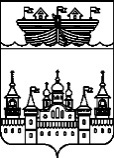 ЗЕМСКОЕ СОБРАНИЕ ВОСКРЕСЕНСКОГО МУНИЦИПАЛЬНОГОРАЙОНА НИЖЕГОРОДСКОЙ ОБЛАСТИР Е Ш Е Н И Е08 августа 2016 года							 				       № 82Об исполнении бюджета Воскресенского муниципального районаНижегородской области за 6 месяцев 2016 годаРассмотрев представленную начальником Управления финансов администрации района Л.Л.Шумиловым информацию об исполнении бюджета муниципального района за 6 месяцев 2016 года,		Земское собрание района  р е ш и л о :Информацию об исполнении бюджета муниципального района за 6 месяцев 2016 года принять к сведению.Глава местного самоуправления 						А.В.Безденежных